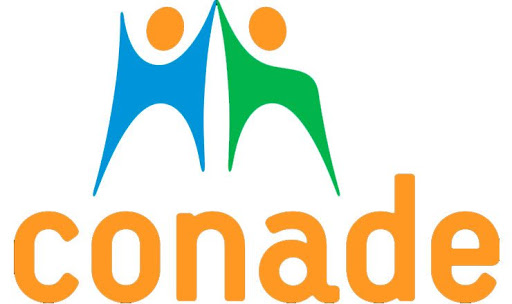 CONSELHO NACIONAL DOS DIREITOS DA PESSOA COM DEFICIÊNCIAEdifício Parque Cidade Corporate, SCS Quadra 09, Lote C, Torre A, 8º andar -Brasília - DF CEP 70.308-200 Telefone: (61) 2027-3981 E-mail: conade@mdh.gov.brNOTA PÚBLICA ÀS AUTORIDADES PARA ATENÇÃO ÀS PESSOAS COM DEFICIÊNCIA O Conselho Nacional dos Direitos da Pessoa com Deficiência - Conade, conforme dispõe o Decreto 10.177 de 16 de dezembro de 2019, é um órgão superior de deliberação colegiada, composto paritariamente por representantes do Governo Federal e da Sociedade Civil, instituído no âmbito do Ministério da Mulher, da Família e dos Direitos Humanos, cujas competências dentre outras são acompanhar, propor, formular e avaliar políticas públicas, bem como defender em âmbito nacional, os direitos à promoção e inclusão social da pessoa com deficiência.Assim sendo,  considerando a pandemia provocada pelo COVID-19, o que obriga os órgãos públicos, particularmente o governo federal, mas também aos demais entes federados a adotarem medidas emergenciais de proteção à população brasileira, especialmente aos que se encontram em situação de maior vulnerabilidade ou desvantagem, a exemplo do segmento de pessoas com deficiência, principalmente  àquelas com complicações psicomotoras, bem como as que possuem restrições respiratórias pré-existentes, dentre outras. Considerando a Convenção sobre os Direitos da Pessoa com Deficiência da ONU, bem como a Lei Brasileira de Inclusão, 13.146/2015, especialmente o art.9° onde dispõe que " A pessoa com deficiência tem direito a receber atendimento prioritário, sobretudo com a finalidade de: proteção e socorro em quaisquer circunstâncias; atendimento em todas as instituições e serviços de atendimento ao público;Este Conselho Nacional dos Direitos da Pessoa com Deficiência, vem a todos os órgãos públicos federais, estaduais, distrital e municipais, em cumprimento ao que estabelece as legislações acima descritas, recomendar:a) Incluir as pessoas com deficiência nos segmentos de atendimentos prioritários, especialmente nas Unidades de Atendimento em Saúde, utilizando todos os recursos e alternativas possíveis;b) Atenção especial aos municípios de pequeno porte, sobretudo naqueles sem infraestrutura adequada, criando no entorno geográfico, se possível, Centros Emergenciais de Atendimentos Regionais;c) Promover o afastamento imediato de pessoas com deficiência do seu ambiente de trabalho, em todas as esferas públicas e demais instituições/empresas que às possuam em seu quadro de colaboradores, sem prejuízos em suas remunerações e demais benefícios;d) Assegurar a manutenção de parcerias entre órgãos públicos e organizações da sociedade civil, especialmente àquelas de longa permanência, nas três esferas de governo, visando a continuidade dos atendimentos nas formas e condições possíveis enquanto perdurar as ações de emergência em razão da pandemia;e) Assegurar a acessibilidade comunicacional em todos os meios e mídias, inclusive aquelas de transmissão online por Internet/TV, a fim de atender plenamente pessoas com deficiência auditiva e deficiência visual em todos anúncios, orientações e propaganda sobre o COVID-19;f) Incluir pessoas com deficiência e seus familiares em todos os programas assistenciais e emergenciais implantados pelas três esferas de governo;g) Apoiar ações sociais desenvolvidas por organizações da sociedade civil que visem apoio e atendimentos às pessoas com deficiência;h) Envolver os Conselhos de Defesa dos Direitos das Pessoas com Deficiência em todas as ações a serem implementadas nas três esferas de governo.Brasília, 27 de março de 2020.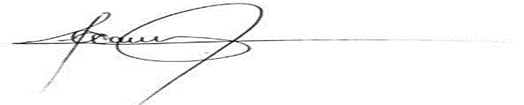 Marco CastilhoPresidente do Conselho Nacional dos Direitos da Pessoa com Deficiência